В подготовительной группе №2 «Звёздочки» реализовался  краткосрочный  проект  по сказкам А.С.Пушкина.Цель проекта: Приобщение детей к богатствам русской художественной литературы на примере творчества  А.С.Пушкина.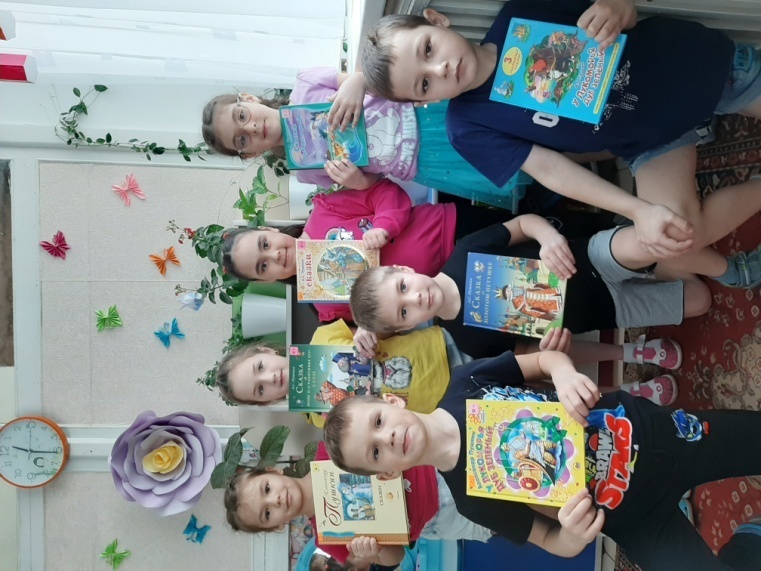 В рамках проекта дети познакомились с произведениями  А.С.ПушкинаИнсценировали  эпизоды сказок: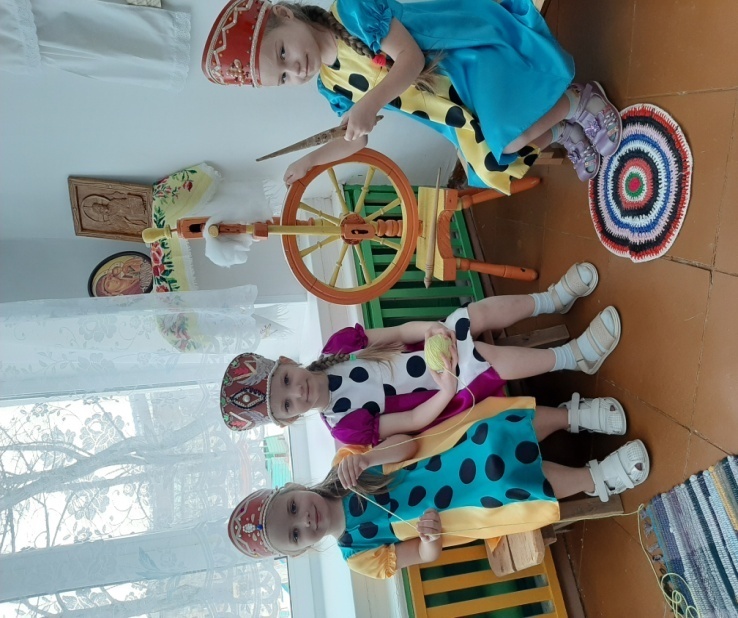  «Три девицы под окномпряли  поздно вечерком…»«Сказка о рыбаке и рыбке»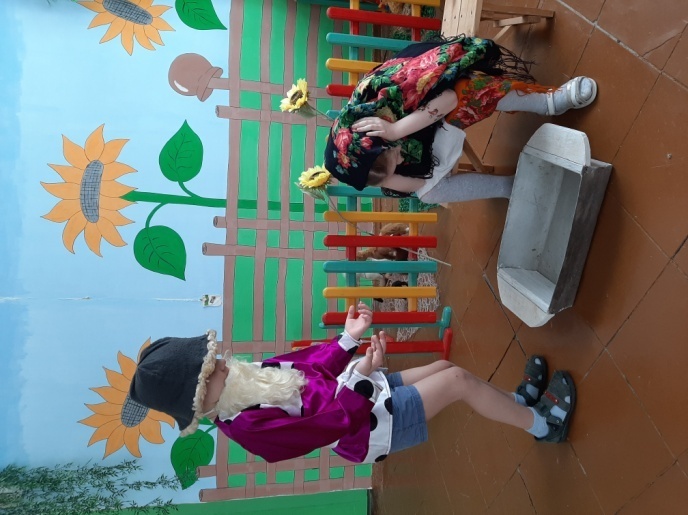 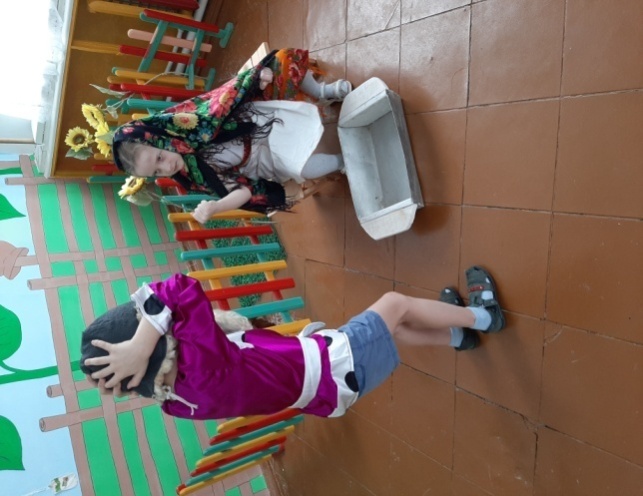 Провели конкурс  рисунков  «У Лукоморья»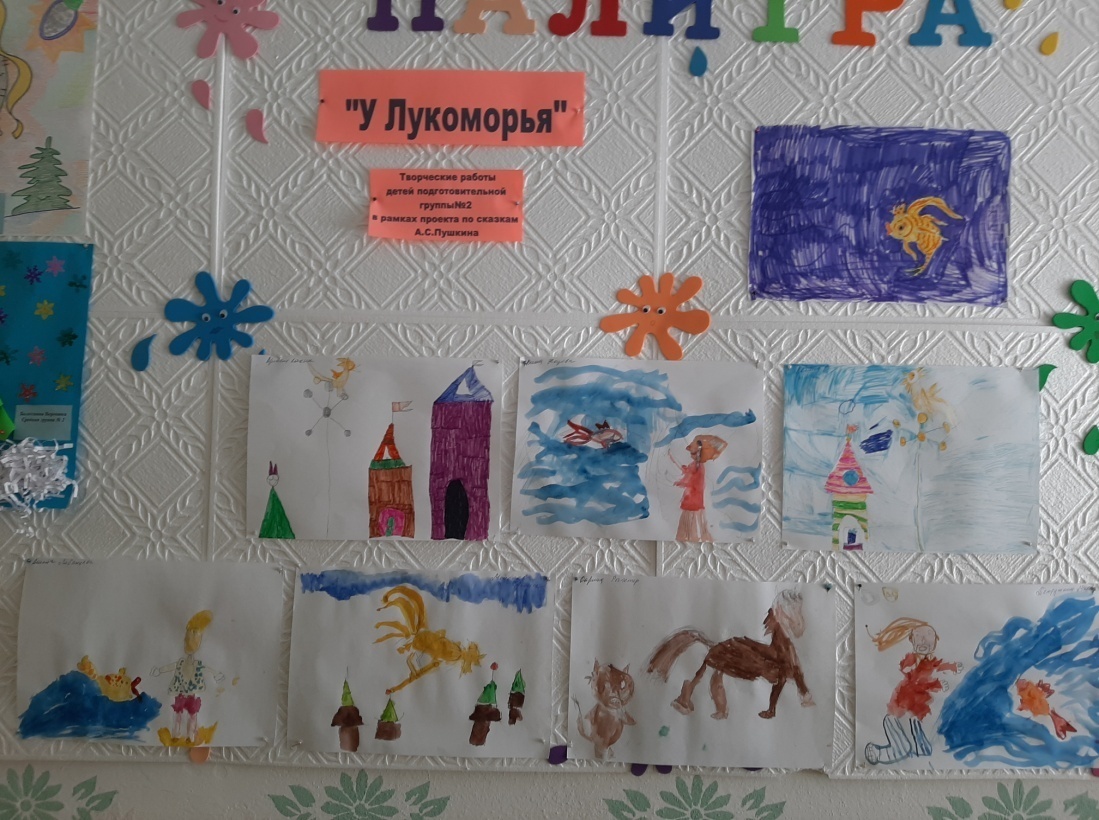 Вывод: В ходе реализации проекта дети познакомились с произведениями А.С.Пушкина,    стали любознательнее, у них повысился интерес к книгам.